РАЗЪЯСНЕНИЕКомиссии по этике и стандартамо некоторых вопросах полномочий адвоката при осуществлении защиты на стадии предварительного расследованияВ Комиссию Федеральной палаты адвокатов Российской Федерации по этике и стандартам поступил запрос Адвокатской палаты Санкт-Петербурга с просьбой дать разъяснения, входит ли в полномочия (обязанности) адвоката защита обвиняемого при рассмотрении судом апелляционной инстанции апелляционной жалобы того же защитника на постановление районного суда об избрании меры пресечения в виде заключения под стражу и требуется ли представление нового ордера в суд апелляционной инстанции, принимая во внимание, что заключение под стражу и его обжалование проходят в рамках стадии предварительного расследования.В порядке пункта 5 статьи 18.2 Кодекса профессиональной этики адвоката Комиссия Федеральной палаты адвокатов Российской Федерации по этике и стандартам дает следующее разъяснение о некоторых вопросах полномочий адвоката на стадии предварительного расследования.Защитник обязан принять участие в заседании суда апелляционной инстанции при обжаловании постановления об избрании меры пресечения.В соответствии с подпунктом 6 пункта 4 статьи 6 Федерального закона «Об адвокатской деятельности и адвокатуре в Российской Федерации», частью 7 статьи 49 Уголовно-процессуального кодекса Российской Федерации адвокат не вправе отказаться от принятой на себя защиты.Адвокат, принявший в порядке назначения или по соглашению поручение на осуществление защиты по уголовному делу, не вправе отказаться от защиты, кроме случаев, указанных в законе, и должен выполнять обязанности защитника, включая, при необходимости, подготовку и подачу апелляционной жалобы на приговор суда. Адвокат, принявший поручение на защиту в стадии предварительного следствия в порядке назначения или по соглашению, не вправе отказаться без уважительных причин от защиты в суде первой инстанции (п. 2 ст. 13 Кодекса профессиональной этики адвоката).Согласно минимальным требованиям к деятельности адвоката, осуществляющего защиту по уголовному делу, содержащимся в Стандарте осуществления адвокатом защиты в уголовном судопроизводстве, который был принят VIII Всероссийским съездом адвокатом 20 апреля 2017 года (далее – «Стандарт»), адвокат по просьбе подзащитного или по собственной инициативе при наличии к тому оснований обжалует его задержание, избрание ему меры пресечения, продление срока содержания под стражей или срока домашнего ареста, применение к подзащитному иных мер процессуального принуждения, другие решения и действия (бездействие), нарушающие права и законные интересы подзащитного (п. 9).Защитник участвует в следственных и процессуальных действиях, проводимых с участием подзащитного либо по его ходатайству или ходатайству самого защитника, а также в судебных заседаниях по уголовному делу, за исключением случаев, когда такое участие не является обязательным в силу закона и отсутствия просьбы подзащитного. Защитник должен знакомиться с протоколами процессуальных действий, проводимых с его участием, на всех стадиях уголовного процесса и при необходимости приносить на них замечания (п. 10 Стандарта).В силу п. 17 Стандарта адвокат участвует в уголовном деле до полного исполнения принятых им на себя обязательств, за исключением случаев, предусмотренных законодательством и (или) разъяснениями Комиссии Федеральной палаты адвокатов по этике и стандартам, утвержденными Советом Федеральной палаты адвокатов.Из вышеизложенного следует, что адвокат обязан обжаловать постановление суда первой инстанции об избрании его подзащитному меры пресечения при наличии его просьбы независимо от того, участвует он в деле по назначению либо по соглашению, а также обязан принять участие в судебном заседании апелляционной инстанции при рассмотрении жалобы на постановление суда первой инстанции об избрании меры пресечения при наличии просьбы об этом подзащитного либо в случае, если участие защитника в судебном заседании апелляционной инстанции в соответствии со статьями 51 и 380.11 Уголовно-процессуального кодекса Российской Федерации является обязательным.Исключением может являться случай, когда предмет соглашения включает лишь участие адвоката в заседании суда первой инстанции при рассмотрении ходатайства об избрании меры пресечения и не включает защиту доверителя на стадии предварительного расследования в целом.Неявка адвоката, участвующего в деле на основании соглашения, в судебное заседание по избранию меры пресечения не освобождает его от необходимости обжалования постановления суда об избрании меры пресечения. При невозможности по уважительным причинам участвовать в судебном заседании суда апелляционной инстанции по рассмотрению жалобы на постановление суда первой инстанции об избрании меры пресечения адвокат обязан заблаговременно известить об этом суд апелляционной инстанции. Уважительными причинами неявки адвоката в судебное заседание суда апелляционной инстанции могут являться, в том числе следующие обстоятельства: занятость адвоката в другом судебном заседании, болезнь адвоката, нахождение его в отпуске, значительная территориальная удаленность места производства дознания, предварительного следствия или постоянного проживания адвоката, участвующего в деле в качестве защитника, от места нахождения суда апелляционной инстанции при отсутствии в суде технической возможности участия адвоката в заседании с использованием систем видеоконференц-связи.Вопросы, связанные с порядком выдачи и представления ордера в суд, в том числе в суд апелляционной инстанции, не относятся к вопросам применения Кодекса профессиональной этики адвоката.Кодекс профессиональной этики адвоката не содержит правил выдачи и представления адвокатом ордера.Порядок изготовления, хранения и выдачи ордеров адвокатам утвержден Советом Федеральной палаты адвокатов РФ 04 декабря 2017 года (протокол № 8).Порядок выдачи ордеров адвокатам и отчетности по ним устанавливают совет адвокатской палаты субъекта Российской Федерации или руководитель адвокатского образования (п. 2.6 Порядка изготовления, хранения и выдачи ордеров адвокатам, утвержденного Советом Федеральной палаты адвокатов Российской Федерации 04 декабря 2017 года (протокол № 8).Таким образом, связанные с выдачей и представлением ордера вопросы не требуют разъяснений Комиссии Федеральной палаты адвокатов Российской Федерации по этике и стандартам.Настоящее Разъяснение вступает в силу и становится обязательным для всех адвокатских палат и адвокатов после утверждения советом Федеральной палаты адвокатов Российской Федерации и опубликования на официальном сайте Федеральной палаты адвокатов Российской Федерации в сети Интернет. После вступления в силу настоящее Разъяснение подлежит опубликованию в издании «Вестник Федеральной палаты адвокатов Российской Федерации» и в издании «Адвокатская газета».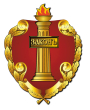 ФЕДЕРАЛЬНАЯ ПАЛАТА АДВОКАТОВРОССИЙСКОЙ ФЕДЕРАЦИИСивцев Вражек пер., д. 43Москва, 119002тел. (495) 787-28-35, факс (495) 787-28-36е-mail: mail@fparf.ru, http://www.fparf.ru_____________________ № ___________________О некоторых вопросах полномочий адвоката при осуществлении защиты на стадии предварительного расследованияО некоторых вопросах полномочий адвоката при осуществлении защиты на стадии предварительного расследования